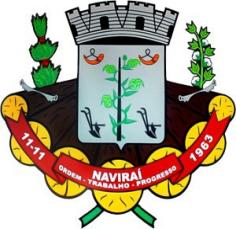 Dados do Servidor Requerente:Informações referente a Viagem/Deslocamento:(*) Lançar o quantitativo das Indenizações de Deslocamento de acordo com os critérios estabelecidos pelo Decreto nº 064/2023, Anexo I, e valores de acordo com a Tabela de Valores, Anexo III.Motivos e Interesse Público da Viagem (Art. 2º)(Decreto nº 64/2023, art. 7º, anexo I) Anexar a este Formulário documentos que justifiquem a viagem como:  Programação do Evento ou Curso , Email que  trate do assunto, convite, etc:___________________________________		   ____________________________________Carimbo e Assinatura do servidor requerente                         Carimbo e Assinatura da Autoridade que autorizou a viagem__________________________________ 			________________________________Emitido por:                                                                                                              Recebimento - Finanças - Servidor ResponsávelNome do Servidor que emitiu o documentoCarimbo e AssinaturaData:	/	/	Paço Municipal - Praça Prefeito Euclides Antonio Fabris, 343 Fone: 67 3409-1500Solicitação NºEmissão/DataGerência:Nome:Cargo:Matricula:CPF:Contato:Endereço:Destino:Indenização (Quant):Indenização (Quant):(*) Valor da Diária Alimentação (Quant):Alimentação (Quant):(*) Valor da Diária Valor Total Solicitado:Valor Total Solicitado:Valor Total Solicitado:(*) Valor da Diária Recursos PrópriosRecursos PrópriosSIM:NÃO:Se NÂO, especique:Se NÂO, especique: